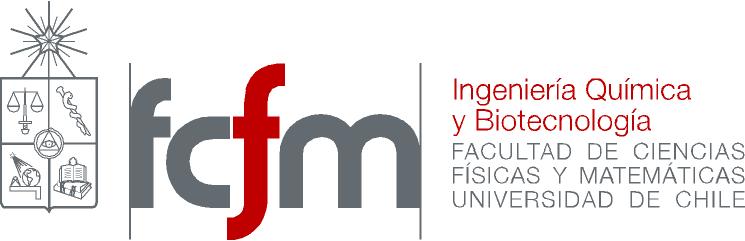 INTRODUCCIÓN AL TRABAJO DE TITULOPROPUESTA DE TEMA EXTERNO O EN INDUSTRIANombre del Trabajo de Titulo Propuesto:........................................................................................................................................................................................................................................................................................................................................................................................................................................................................Nombre y RUT Alumno asignado al proyecto (si es que ya ha sido asignado):................................................................................................................................................................................................................................................................................................................Descripción del trabajo, período y lugar donde se realizará:........................................................................................................................................................................................................................................................................................................................................................................................................................................................................................................................................................................................................................................................................................................................................................................................................................................................................................................................................................................................................................................................................................................................................................................................................................................................................................................................................................................................................................Objetivos Planteados:..............................................................................................................................................................................................................................................................................................................................................................................................................................................................................................................................................................................................................................................................................................................................................................................................................................................................................................................................................................................................................................................................................................................................................................................................................................................................................................................................................................................................................................................................................................................................................................................Profesor Guía Responsable: .......................................................................................... Responsable Externo: ................................................................................................... Empresa o Institución: ...................................................................................................Fono:.............................................................Fax:.............. ........................................... e-mail: ............................................................................................................................Profesores Comisión: (El Prof. Guía debe indicar posibles Profesores para integrar Comisión de Titulación en este Tema).		1.-................................................... Guía		2.-................................................... Co Guía		3.-................................................... Integrante		4.-................................................... Integrante adicional / Externo (opcional)Información Adicional:..................................................................................................................................................................................................................................................................................................................................................................................................................................................................................................................................................................................................................................................................................................................................................................................................................................................................................................................................................................................................................................................................................................................................................................................................................................................................................................................................................................................................................................................................................................................................................................................................................................				...................................................          Firma del Alumno						Firma Profesor Guía